บันทึกแนวทางการปฏิบัติที่ดีชื่อผลงาน  เทคนิคการติดตามและประเมินผลโครงการบริการวิชาการ1. เจ้าของผลงาน ว่าที่ร้อยตรีเกรียงไกร   ศรีประเสริฐ2. สังกัด สถาบันถ่ายทอดเทคโนโลยีสู่ชุมชน มหาวิทยาลัยเทคโนโลยีราชมงคลล้านนา3. ชุมชนนักปฏิบัติ	  ด้านการผลิตบัณฑิต			  ด้านการวิจัย  ด้านการพัฒนาสมรรถนะการปฏิบัติงาน4.ประเด็นความรู้  (สรุปลักษณะผลงานที่ประสบความสำเร็จ) 	สถาบันถ่ายทอดเทคโนโลยีสู่ชุมชน มหาวิทยาลัยเทคโนโลยีราชมงคลล้านนา ได้จัดให้มีการแลกเปลี่ยนเรียนรู้โดยการดำเนินงานมีการจัดประชุมและแผนการปฏิบัติงาน ด้านการจัดความรู้ของหน่วยงาน ที่ต้องการใช้การจัดการความรู้เป็นส่วนหนึ่งของยุทธศาสตร์ในการขับเคลื่อนพันธกิจและงานโครงการบริการวิชาการ เพื่อสร้างความรู้ และแลกเปลี่ยนเรียนรู้จากผู้ประสบการณ์ สร้างความเข้าใจทางด้านงานติดตามและประเมินโครงการบริการวิชาการด้วย CIPP Model  และการตรวจเยี่ยมชมโครงการบริการวิชาการเพื่อเป็นขวัญกำลังใจของคณะทำงานและชุมชนที่ปฏิบัติงานในพื้นที่ พร้อมกับให้คำแนะนำเพิ่มเติม เสนอแนะเพื่อเป็นทางในการดำเนินงานโครงการบริการวิชาการต่อไป5.ความเป็นมา  (ปัญหา วัตถุประสงค์ เป้าหมาย)การบริการวิชาการแก่สังคมเป็นส่วนหนึ่งในภารกิจหลักของสถาบันและมหาวิทยาลัย โดยต้องคำนึงถึงกระบวนการในการให้บริการวิชาการแก่สังคม ศึกษาความต้องการของกลุ่มเป้าหมายนำมาจัดทำแผนบริการวิชาการ เพื่อสร้างประโยชน์แก่ชุมชนหรือสังคมโดยการประเมินความสำเร็จของการบริการวิชาการ และนำมาจัดเป็นแผนการใช้ประโยชน์จนเกิดผลลัพธ์ที่สร้างความพึงพอใจต่อชุมชนและสังคมอย่างต่อเนื่องและยั่งยืน สถาบันถ่ายทอดเทคโนโลยีสู่ชุมชน ได้เล็งเห็นความสำคัญของการบริการวิชาการแก่สังคม โดยเฉพาะโครงการติดตามและประเมินโครงการบริการวิชาการ ซึ่งลักษณะของพันธกิจของหน่วยงานการให้ทุนหรืองบประมาณสนับสนุนการบริการวิชาการของหน่วยงานในมหาวิทยาลัยฯ และต้องติดตามและประเมินผลโครงการให้ไปตามวัตถุประสงค์ของโครงการและสร้างประโยชน์แก่ชุมชนหรือสังคมโดยการประเมินความสำเร็จของการบริการวิชาการ และมีการบูรณาการเพื่อใช้ประโยชน์ทางด้านการจัดการเรียนการสอนและการวิจัยพัฒนาตำแหน่งทางวิชาการของอาจารย์ สร้างเครือข่ายกับหน่วยงานต่าง ๆ เป็นแหล่งเรียนรู้ของนักศึกษา โดยพบว่าการนำกระบวนการจัดการความรู้มาเป็นเครื่องมือในการพัฒนาคน พัฒนางาน พัฒนาคุณภาพและ ประสิทธิภาพ และพัฒนาฐานความรู้ภายในหน่วยงาน เพื่อให้บรรลุเป้าหมายและบังเกิดผลต่อการปฏิบัติด้านพัฒนาองค์กร จึงได้จัดทำโครงการการจัดการความรู้ของสถาบันถ่ายทอดเทคโนโลยีสู่ชุมชน เรื่องซึ่งได้มีการกำหนดประเด็น เรื่อง เทคนิคการติดตามและประเมินผลโครงการบริการวิชาการ ในครั้งนี้6. แนวทางการปฏิบัติที่ดี (วิธีการ กระบวนการ เครื่องมือการจัดการความรู้ที่ใช้)การบริการวิชาการแก่สังคมเป็นส่วนหนึ่งในภารกิจหลักของสถาบันและมหาวิทยาลัย โดยต้องคำนึงถึงกระบวนการในการให้บริการวิชาการแก่สังคม ศึกษาความต้องการของกลุ่มเป้าหมายนำมาจัดทำแผนบริการวิชาการ เพื่อสร้างประโยชน์แก่ชุมชนหรือสังคมโดยการประเมินความสำเร็จของการบริการวิชาการ และนำมาจัดเป็นแผนการใช้ประโยชน์จนเกิดผลลัพธ์ที่สร้างความพึงพอใจต่อชุมชนและสังคมอย่างต่อเนื่องและยั่งยืน สถาบันถ่ายทอดเทคโนโลยีสู่ชุมชน ได้เล็งเห็นความสำคัญของการบริการวิชาการแก่สังคม โดยเฉพาะโครงการติดตามและประเมินโครงการบริการวิชาการ ซึ่งลักษณะของพันธกิจของหน่วยงานการให้ทุนหรืองบประมาณสนับสนุนการบริการวิชาการของหน่วยงานในมหาวิทยาลัยฯ และต้องติดตามและประเมินผลโครงการให้ไปตามวัตถุประสงค์ของโครงการและสร้างประโยชน์แก่ชุมชนหรือสังคมโดยการประเมินความสำเร็จของการบริการวิชาการ และมีการบูรณาการเพื่อใช้ประโยชน์ทางด้านการจัดการเรียนการสอนและการวิจัยพัฒนาตำแหน่งทางวิชาการของอาจารย์ สร้างเครือข่ายกับหน่วยงานต่าง ๆ เป็นแหล่งเรียนรู้ของนักศึกษา โดยพบว่าการนำกระบวนการจัดการความรู้มาเป็นเครื่องมือในการพัฒนาคน พัฒนางาน พัฒนาคุณภาพและ ประสิทธิภาพ และพัฒนาฐานความรู้ภายในหน่วยงาน เพื่อให้บรรลุเป้าหมายและบังเกิดผลต่อการปฏิบัติด้านพัฒนาองค์กร จึงได้จัดทำโครงการการจัดการความรู้ของสถาบันถ่ายทอดเทคโนโลยีสู่ชุมชน เรื่องซึ่งได้มีการกำหนดประเด็น เรื่อง เทคนิคการติดตามและประเมินผลโครงการบริการวิชาการ ในครั้งนี้4.วัตถุประสงค์ และเป้าหมายของการดำเนินการ (ระบุวัตถุประสงค์ชัดเจนและกำหนดเป้าหมายอย่างเป็นรูปธรรม ทั้งเชิงปริมาณและคุณภาพ สอดคล้องกับสภาพปัญหา)1.) เพื่อให้ในการดำเนินการติดตามและประเมินผลโครงการบริการวิชาการ เป็นไปในทิศทางเดียวกันในการบริหารจัดการโครงการบริการวิชาการ2.) เพื่อแลกเปลี่ยนเรียนรู้มา ปรับปรุงทบทวนให้เป็นองค์ความรู้สู่แนวทางการปฏิบัติงานการติดตามและประเมินผลโครงการในรูปแบบรูปแบบ CIPP MODEL5.กระบวนการดำเนินงาน (ระบุวิธีการ กระบวนการหรือขั้นตอน และเครื่องมือการจัดการความรู้ที่ใช้)สถาบันถ่ายทอดเทคโนโลยีสู่ชุมชน ได้จัดกิจกรรมแบ่งปันและแลกเปลี่ยนเรียรู้จากความรู้ ทักษะของผู้มีประสบการณ์ตรงในการทำงาน (Tacit Knowledge) จากผู้เข้าอบรม เพื่อค้นหาแนวทางการปฏิบัติงานที่ดี โดยมีกระบวนการการจัดการความรู้ดังนี้ 1) การบ่งชี้ความรู้ (Knowledge Identification)สถาบันถ่ายทอดเทคโนโลยีสู่ชุมชน มีการจัดประชุมหน่วยงานเมื่อวันที่ 28 กุมภาพันธ์ 2563 เพื่อจัดตั้งคณะกรรมการจัดการความรู้ (KM)และกำหนดประเด็นองค์ความรู้ของหน่วยงาน ซึ่งในที่ประชุมมีการเสนอให้ทุกฝ่ายจัดแผนองค์ความรู้ของแต่ละฝ่าย ซึ่งในมติได้กำหนดกำหนดองค์ความรู้ เรื่อง เทคนิคการติดตามและประเมินผลโครงการบริการวิชาการ ประจำปี 2563 ของฝ่ายกลุ่มงานส่งเสริมการเรียนรู้ตลอดชีวิตและการสร้างทักษะเพื่ออนาคต(งานบริการวิชาการ) และคำสั่งสถาบันถ่ายทอดเทคโนโลยีสู่ชุมชน มหาวิทยาลัยเทคโนโลยีราชมงคลล้านนา ที่ 4/2563 เรื่องการแต่งตั้งคณะกรรมการจัดการความรู้ (KM) ณ วันที่ 28 กุมภาพันธ์ 2563 และกำหนดประเด็นองค์ความรู้ “เทคนิคการติดตามและประเมินโครงการบริการวิชาการ” เป็นประเด็นองค์ความรู้ที่เกี่ยวข้องกับกลุ่มงานและเป็นประเด็นเกี่ยวข้องกับผลการดำเนินงาน ตัวชี้วัดของหน่วยงานองค์ประกอบที่ 3 การบริการวิชาการแก่สังคม การบริการวิชาการแก่สังคมเป็นส่วนหนึ่งในภารกิจหลักของสถาบันและมหาวิทยาลัย โดยต้องคำนึงถึงกระบวนการในการให้บริการวิชาการแก่สังคม ศึกษาความต้องการของกลุ่มเป้าหมายนำมาจัดทำแผนบริการวิชาการ มาเพื่อสร้างประโยชน์แก่ชุมชนหรือสังคมโดยการประเมินความสำเร็จของการบริการวิชาการ และนำมาจัดเป็นแผนการใช้ประโยชน์จนเกิดผลลัพธ์ที่สร้างความพึงพอใจต่อชุมชนและสังคมอย่างต่อเนื่องและยั่งยืน และเพื่อการเพิ่มพูนความรู้และประสบการณ์ของอาจารย์อันจะนำมาสู่การพัฒนาหลักสูตร มีการบูรณาการเพื่อใช้ประโยชน์ทางด้านการจัดการเรียนการสอนและการวิจัยพัฒนาตำแหน่งทางวิชาการของอาจารย์ สร้างเครือข่ายกับหน่วยงานต่าง ๆ เป็นแหล่งเรียนรู้ของนักศึกษาและเป็นการสร้างรายได้ของสถาบันจากการให้บริการทางวิชาการอีกด้วย2) การสร้างและแสวงหาความรู้ (Knowledge Creation and Acquisition)จากมติที่ประชุมได้ตั้งคณะกรรมการการจัดการความรู้ของหน่วยงานแล้วนั้น ทางคณะกรรมการได้ดำเนินการประชุมกลุ่มย่อยเพื่อแลกเปลี่ยนเรียนรู้และจัดประชุมทำแผนการจัดการความรู้และกำหนดองค์ความรู้ เรื่อง เทคนิคการติดตามและประเมินผลโครงการบริการวิชาการ ในวันที่ 7 เมษายน 2563 และหาแนวทางการปฏิบัติงาน ในประเด็นองค์ความรู้ “เทคนิคการติดตามและประเมินโครงการบริการวิชาการ” ซึ่งทางผู้ประสานให้กลุ่มหัวหน้างานและหัวโครงการบริการวิชาการของหน่วยงาน โดยกำหนดบุคลากรแสดงความคิดเห็นประมาณ 5 นาที ใช้เทคนิคการเล่าเรื่องประการณ์ (Story Telling) ในการติดตามและประเมินโครงการบริการวิชาการและจัดทำรายละเอียดบันทึกในการแลกเปลี่ยนเรียนรู้ในรายงานการประชุมกลุ่มย่อยในการแต่ละครั้ง3) การจัดความรู้ให้เป็นระบบ (Knowledge Organization)การประชุมคณะกรรมการจัดการความรู้ (KM) ครั้งที่ 4 วันที่ 14 พฤษภาคม 2563 ได้สรุปประเด็นความรู้ และข้อเสนอแนะ  เพื่อจัดทำรูปแบบการเผยแพร่กระบวนการงานบริการวิชาการและจัดทำร่างคู่มือการติดตามและประเมินผลโครงการบริการวิชาการ เพื่อนำความรู้ที่ได้จากการแลกเปลี่ยนเรียนรู้มา ปรับปรุงทบทวนให้เป็นองค์ความรู้ โดยทางสถาบันถ่ายทอดเทคโนโลยีสู่ชุมชน ได้สรุปประเด็นความรู้ ประสบการณ์การทำงาน (Tacit Knowledge) และข้อเสนอแนะ  เพื่อจัดทำรูปแบบการเผยแพร่กระบวนการงานบริการวิชาการ และจัดทำร่างคู่มือการติดตามและประเมินผลโครงการบริการวิชาการ เพื่อนำความรู้ที่ได้จากการแลกเปลี่ยนเรียนรู้มา ปรับปรุงทบทวนให้เป็นองค์ความรู้ โดยเนื้อหาเป็นทางการปฏิบัติงานการติดตามและประเมินผลโครงการในรูปแบบรูปแบบ CIPP MODEL เพื่อให้แบบการประเมินผลเป็นไปตามหลักวิชาการโดยมีการพัฒนาระบบสารสนเทศในการติดตามและประเมินผลโครงการบริการวิชาการ https://kaewpanya.rmutl.ac.th/cttc/otou ทั้งระบบการติดตามรายงานผลการจ้างงาน ระบบรายงานผลการปฏิบัติงาน ระบบรายงานผลตัวชี้วัด โครงการยกระดับเศรษฐกิจและสังคมรายตำบลแบบบูรณาการ (1ตำบล 1 มหาวิทยาลัย) เพื่อขับเคลื่อนโครงการ มหาวิทยาลัยเทคโนโลยีราชมงคลล้านนา เป็นต้น4) การประมวลและกลั่นกรองความรู้ (Knowledge Codification and Refinement)คณะกรรมการเรียบเรียง ตัดต่อ และ ปรับปรุงเนื้อหาให้มีคุณภาพดี รวมทั้งสรุป ประเด็นและกลั่นกรองความรู้จากการ แลกเปลี่ยนรู้ให้เป็นรูปแบบเอกสาร มาตรฐานเดียวกัน และคณะกรรมการมีกลั่นกรองความรู้และปรับปรุงเนื้อหาประเด็นความรู้ เพื่อจัดทำรูปแบบการเผยแพร่กระบวนการงานบริการวิชาการ พร้อมทั้งแนวปฏิบัติการดำเนินงาน หลักเกณฑ์  วิธีการ และเงื่อนไข  การทำงานบริการวิชาการต่อไปแนวทางการประเมินผลโครงการ เพื่อให้ในการดำเนินการติดตามและประเมินผลโครงการบริการวิชาการ เป็นไปในทิศทางเดียวกันในการบริหารจัดการโครงการบริการวิชาการ จึงได้กำหนดกรอบและแนวทางในการติดตามและประเมินผลโครงการบริการวิชาการ โดยขอบเขตการติดตามและประเมินผลโครงการตลอดระยะเวลาการดำเนินโครงการจนกว่าโครงการนั้นจะสิ้นสุดดังนี้ 4.1.) การประเมินผลก่อนดำเนินโครงการ คณะกรรมการพิจารณาโครงการเป็นผู้ประเมินโครงการ เพื่อศึกษาความเป็นไปได้ของโครงการเพื่อเป็นข้อมูลให้ผู้บริหาร พิจารณาอนุมัติโครงการ จาก แบบเสนอโครงการบริการวิชาการ ง.94.2.) การประเมินผลระหว่างการดำเนินโครงการ คณะกรรมการฯ ของเขตพื้นที่ หรือคณะ/วิทยาลัย เป็นผู้ประเมินผลระหว่างการดำเนินโครงการ พิจารณาจากรายงานความก้าวหน้า ง.9.1 และคณะกรรมการติดตามโครงการฯ ลงพื้นที่ตรวจเยี่ยมชุมชนที่ปฏิบัติงานในพื้นที่หรือคณะ ติดตามตัวชี้วัดของโครงการตามรูปแบบ CIPP MODEL และให้คำแนะนำและข้อเสนอแนะเพิ่มกับหัวหน้าโครงการ4.3.) การประเมินผลสิ้นสุดโครงการ คณะกรรมการของสถาบันถ่ายเทคโนโลยีสู่จะเป็นผู้ประเมินผลโครงการจากรายงานฉบับสมบูรณ์หลังจากสิ้นสุดโครงการของทุกโครงการ ดังรูปภาพที่ 1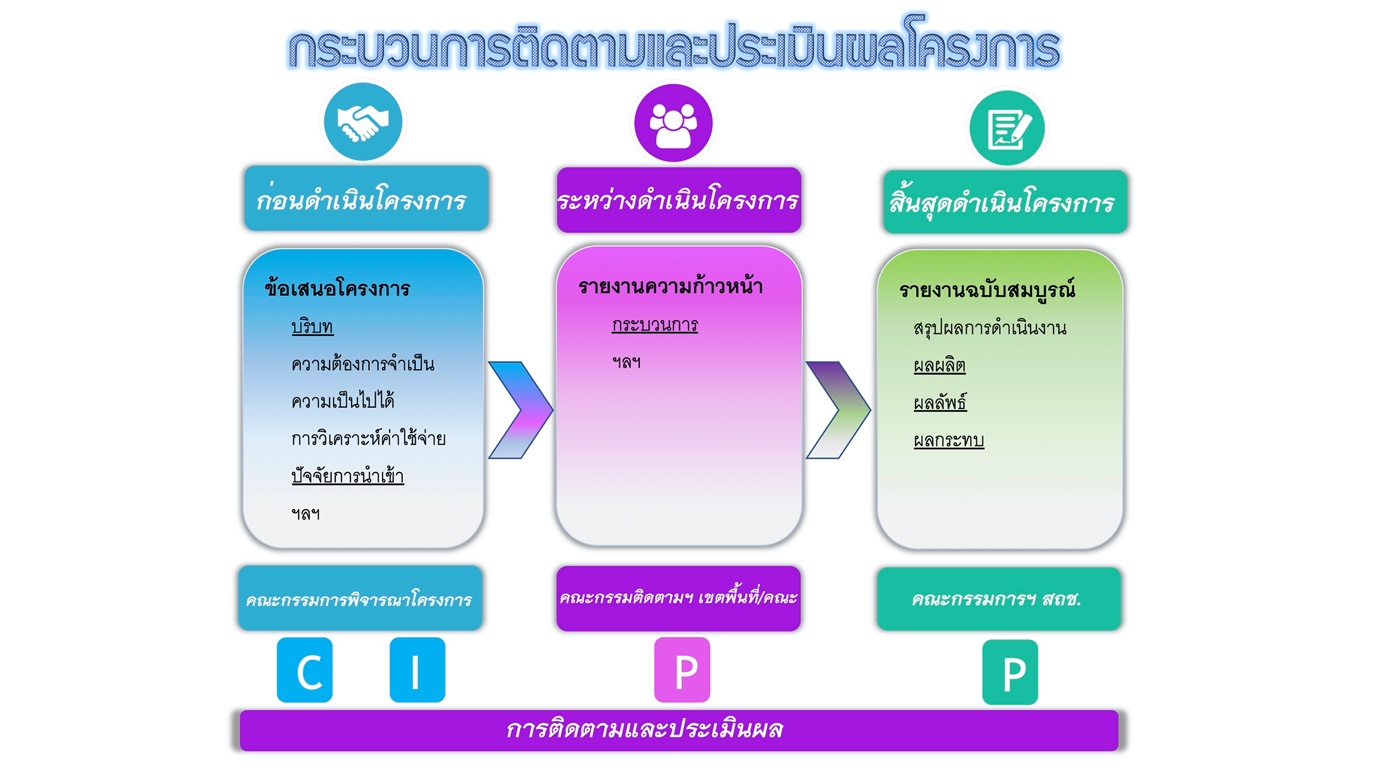 รูปภาพที่ 1 กระบวนการติดตามและประเมินผลโครงการ5) การเข้าถึงความรู้ (Knowledge Access)สร้างกระบวนการช่องทาง ให้ผู้ปฏิบัติงานที่เกี่ยวข้อง สามารถเข้าร่วมทบทวนการพัฒนาระบบและสร้างคู่มือร่วมกัน เพื่อสร้างความเข้าใจ ค้นหาและป้องกันข้อผิดพลาดที่อาจเกิดขึ้นและบุคลากรที่ปฏิบัติงานอยู่แล้ว สนใจจะนำความรู้ประเด็นใดไปใช้ปฏิบัติ จะสามารถเลือกนำไปใช้ได้ผ่าน Website, Facebook, Line หรือ KM Blog ของหน่วยงานและนำเสนอองค์ความรู้ที่ได้สังเคราะห์เรียบร้อย แล้วแก่ผู้บริหาร ในการเข้าถึงองค์ความรู้เพื่อสร้างความเข้าใจ ค้นหาและป้องกันข้อผิดพลาดที่อาจเกิดขึ้น6) การแบ่งปันแลกเปลี่ยนเรียนรู้ (Knowledge Sharing) ทางหน่วยงานได้มีการเผยแพร่ผลงานผ่านเว็บไซต์ https://cttc.rmutl.ac.th/page/cttc-km และผ่านทางเว็บไซต์ https://km.rmutl.ac.th/page/km-rmutl-2563 และผ่าน Line กลุ่มโครงการติดตามและประเมินผลโครงการบริการวิชาการ และนำประเด็นความรู้ที่ได้ เผยแพร่ผ่านสารสนเทศ Facebook, Line , Blog เพื่อให้มีส่วนเกี่ยวข้องแสดงความคิดเห็น เพื่อแก้ไขปรับปรุงและคณะกรรมการแลกเปลี่ยนเรียนรู้กับผู้ที่ได้นำความรู้ไปใช้ เพื่อแก้ไขปรับปรุง พร้อมเสวนาแลกเปลี่ยนเรียนรู้แนวปฏิบัติที่ดีชุมชนนักปฏิบัติ CoP กลุ่มประเด็น งานบริการวิชาการงาน RMUTL KM DAY 20217) การเรียนรู้ (Learning)ทางหน่วยงานได้นำความรู้มาปรับใช้ในการปฏิบัติงานและจัดทำคู่มือ การติดตามและประเมินโครงการบริการวิชาการและเสนอองค์ความรู้/แนวปฏิบัติที่ดี ที่ได้จากการดำเนินการเสนอผู้บริหารเพื่อประกาศให้บุคลากรที่สนใจนำไปใช้ประโยชน์ ทำให้เกิดความรู้ใหม่ ๆ ซึ่งไปเพิ่มพูนความรู้เดิมที่มีอยู่แล้วให้เกิดประโยชน์ได้มากขึ้นและฝึกอบรมผ่านทางออนไลน์เพื่อทำการทดสอบและฝึกอบรมระบบการติดตามและประเมินผล พร้อมทั้งวัดผลระบบสารสนเทศที่ได้ โดยบ่งชี้ประโยชน์ที่ได้รับ ในรูปแบบของผลลัพธ์ระบบที่แต่ละกลุ่มงานหรือผู้ปฏิบัติได้รับ (Output) และผลของการมีส่วนร่วมในการพัฒนาระบบสารสนเทศ (Outcome) พร้อมทั้งเสนอแนะแนวทาง เพื่อพัฒนาองค์ความรู้ และสร้างแรงกระตุ้น ขวัญกำลังใจต่อผู้ปฏิบัติงานในการร่วมพัฒนาระบบอื่นๆ ต่อไป7.ผลสัมฤทธิ์  (ผลสัมฤทธิ์ด้านต่าง ๆ ได้แก่ เชิงคุณภาพ เชิงปริมาณ รางวัลที่ได้รับ การเป็นแบบอย่างที่ดีให้กับหน่วยงานต่าง ๆ ฯลฯ) 	ทางสถาบันถ่ายทอดเทคโนโลยีสู่ชุมชน ได้สรุปประเด็นความรู้ ประสบการณ์การทำงาน (Tacit Knowledge) และข้อเสนอแนะ  เพื่อจัดทำรูปแบบการเผยแพร่กระบวนการงานบริการวิชาการ และจัดทำร่างคู่มือการติดตามและประเมินผลโครงการบริการวิชาการ เพื่อนำความรู้ที่ได้จากการแลกเปลี่ยนเรียนรู้มา ปรับปรุงทบทวนให้เป็นองค์ความรู้ โดยเนื้อหาเป็นทางการปฏิบัติงานการติดตามและประเมินผลโครงการในรูปแบบรูปแบบ CIPP MODEL (Stufflebeam and Shinkfield, 2007) เพื่อให้แบบการประเมินผลเป็นไปตามหลักวิชาการ ซึ่งจะก่อให้เกิดประโยชน์ในการนำเสนอผลงานวิชาการรับใช้สังคม และการประเมินผลงานประกันคุณภาพศึกษา ของสำนักงานคณะกรรมการการอุดมศึกษา(สกอ.) สำนักงานรับรองมาตรฐานและประกันคุณภาพของการศึกษา (สมศ.)8.ปัจจัยความสำเร็จ  (สรุปเป็นข้อๆ)ผู้บริหาร อาจารย์และเจ้าหน้าที่ เข้าร่วมโครงการให้ความร่วมมือ และสนับสนุนการเข้าโครงการ บุคลากรในองค์กรมีเจตคติที่ดีในการสร้างความรู้ใหม่ การแบ่งปันที่ดีและแนวทางการปฏิบัติงานติดตามและ ประเมินโครงการบริการวิชาการอย่างเป็นรูปธรรม ตลอดจนได้ตระหนักถึงเป้าหมายของการจัดการความรู้ที่สนับสนุนวิสัยทัศน์ กลยุทธ์ และการสอดคล้องกับสมรรถนะหลักของหน่วยงาน นอกจากนี้ บุคลากรของกลุ่มงานยังได้รับความรู้ การแลกเปลี่ยนเรียนรู้ แนวทางการปฏิบัติงาน จากผู้ทรงคุณวุฒิและประสบการณ์ตรงมาปรับใช้ในการปฏิบัติจริงได้9.ปัญหาอุปสรรคและข้อเสนอแนะ แนวทางการพัฒนาต่อไปเนื่องด้วยปัญหาโรคระบาดโควิด 2019 ทำให้ต้องปรับเปลี่ยนกิจกรรมการแลกเปลี่ยนเรียรู้ กระทบต่อระยะเวลาการในการแลกเปลี่ยนเรียนรู้และรูปแบบในการดำเนินกิจกรรมต่าง ๆควรเพิ่มการสนับสนุนงบประมาณในการจัดกิจกรรมแลกเปลี่ยนเรียนรู้สร้างแรงกระตุ้นกลุ่มงานอื่น ๆ  เห็นถึงความสำคัญในกิจกรรมแลกเปลี่ยนเรียนรู้ให้มากขึ้น10.เอกสารอ้างอิง (ถ้ามี)รูปภาพกิจกรรมที่ดำเนินงาน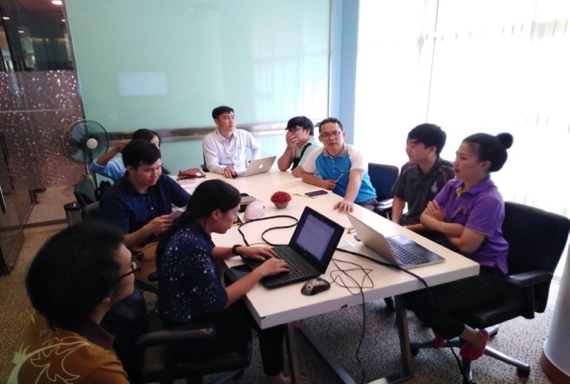 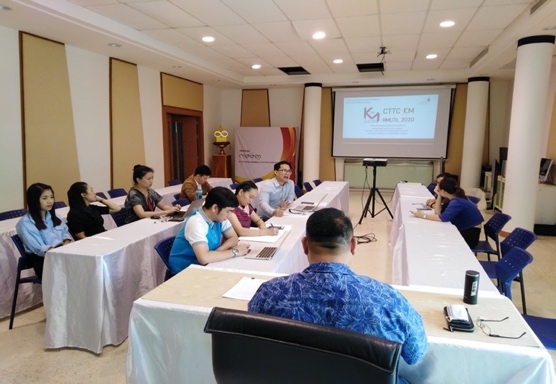 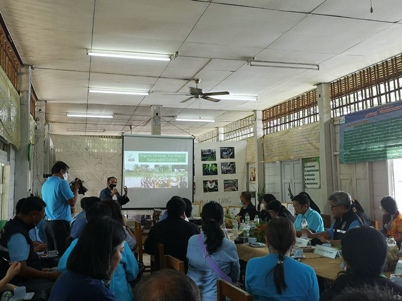 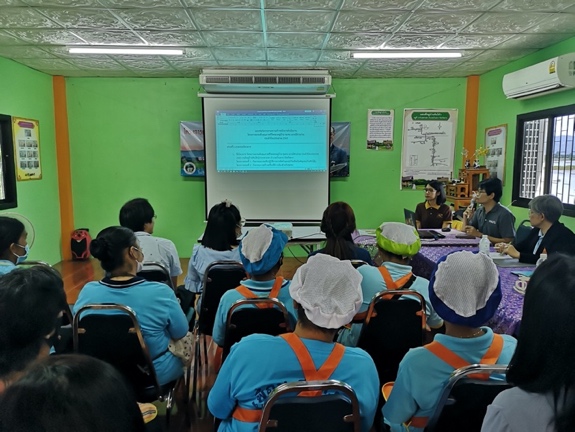 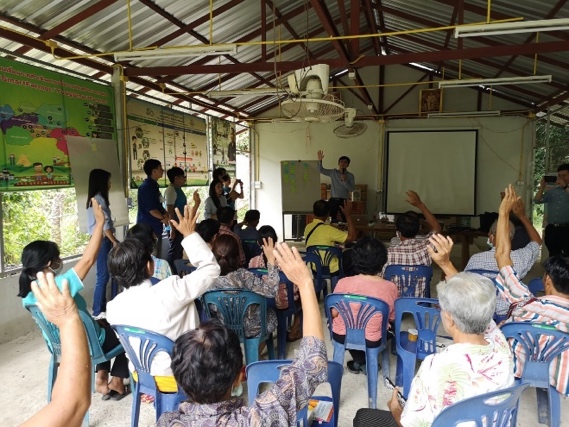 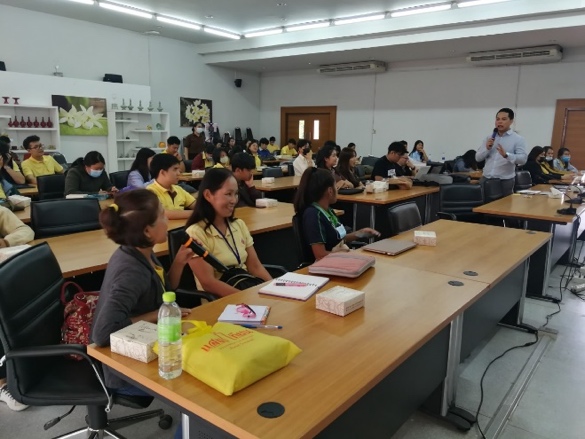 